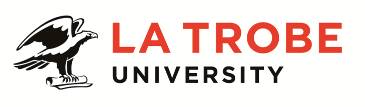 Further information about:La Trobe University - http://www.latrobe.edu.au/about 	College of Science, Health and Engineering – http://latrobe.edu.au/she For enquiries only contact:Steven Angelides, TEL: 03 9479 8729 Email: s.angelides@latrobe.edu.auEarly Career Postdoctoral Research FellowA Level A research only academic is expected to contribute towards the research effort of the institution and to develop their research expertise through the pursuit of defined projects relevant to the particular field of research. Position Context We seek to appoint a Level A Early Career Postdoctoral Research Fellow to work within the Australian Research Centre in Sex, Health & Society (ARCSHS), a globally recognised centre of research excellence for over 25 years. Staff and students at ARCSHS examine many aspects of sexuality, sexual health and the social dimensions of human relationships, and the Centre’s major areas of research strength and interest include:The health and well-being of lesbian, gay, bisexual, transgender and intersex (LGBTI) populationsBlood borne viruses & Sexually transmissible infectionsYoung people’s sexual health and wellbeingGender, sexuality and social theoryThe Level A Research Fellow position is offered full-time for a fixed term of one year or on pro-rata part-time basis. The appointees will be given the opportunity and mentorship to build their research profiles through the development of an original research project across any of the Centre’s areas of sexuality research strength and interest. They will be expected to publish in high quality peer-reviewed arenas. Research Fellows will also be expected to submit an application for either an ARC DECRA or NHMRC Investigator Grant for early career researchers within ARCSHS and administered through La Trobe University. In addition to publishing their own research in their chosen field, the Fellows will be encouraged to collaborate on publications and other research projects in the Centre.Duties at this level may include: Conduct and publish, or otherwise disseminate high quality and/or high impact research/scholarly activities under limited supervision either independently or as part of a team.Assist in obtaining research funding from external sources.Participate in professional activities including presentations at conferences and seminars in field of expertise. Provide advice within the field of the employee's research to Honours and postgraduate students. Attendance at meetings associated with research or the work of the unit to which the research is connected and/or at Departmental or School meetings and/or membership of a limited number of committees.Acquire and interpret research data and results. Contribute to and uphold a robust and ambitious research culture.Provide service to the profession and/or discipline through professional association memberships.Undertake limited administrative functions primarily connected with the area of research.Undertake other duties commensurate with the classification and scope of the position as required by the Director of the Centre or Head of School.Key Selection CriteriaAward of PhD on or after 1 March 2015 in sociology, public health, psychology or other related social sciences and humanities fields. A record of peer-reviewed publications and conference papers. Experience in the analysis of data, including the capacity to integrate data from a range of sources. Effective oral and written communication skills, including the ability to interact effectively with people from a diverse range of backgrounds. Demonstrated ability to work as a member of a team in a cooperative and collegial manner. Demonstrated high level of self-motivation and personal management skills.Other relevant information:The position description is indicative of the initial expectation of the role and subject to changes to University goals and priorities, activities or focus of the job.Essential Compliance RequirementsTo hold this La Trobe University position the occupant must:hold, or be willing to undertake and pass, a Victorian Working With Children Check; ANDtake personal accountability to comply with all University policies, procedures and legislative or regulatory obligations; including but not limited to TEQSA and the Higher Education Threshold Standards.  La Trobe Cultural QualitiesOur cultural qualities underpin everything we do. As we work towards realising the strategic goals of the University we strive to work in a way which is aligned to our four cultural qualities:We are Connected: We connect to the world outside — the students and communities we serve, both locally and globally.We are Innovative: We tackle the big issues of our time to transform the lives of our students and society. We are Accountable:  We strive for excellence in everything we do. We hold each other and ourselves to account, and work to the highest standard.We Care: We care about what we do and why we do it. We believe in the power of education and research to transform lives and global society. We care about being the difference in the lives of our students and communities.For Human Resource Use OnlyInitials:		Date:Position DescriptionEarly Career Postdoctoral Research FellowEarly Career Postdoctoral Research FellowPosition No:Department:Australian Research Centre in Sex, Health and SocietySchool:Psychology and Public HealthCampus/Location:BundooraClassification:Level AEmployment Type:Fixed term Full-time or Part-timePosition Supervisor: Number:Anthony Lyons50025530Other Benefits:http://www.latrobe.edu.au/jobs/working/benefits Position Description